Olá!O Campus do IFRS - Caxias do Sul possui o Moodle Mobile. Com ele você poderá acessar suas aulas remotas através de smartphones.É preciso entrar no Google Play e baixar o APP do Moodle.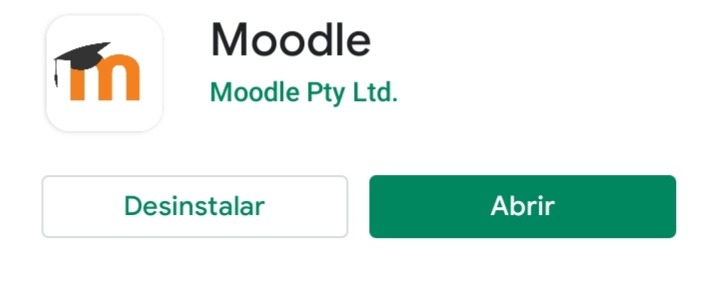 O APP pedirá para que você insira o link do Campus Virtual: http://campusvirtual.caxias.ifrs.edu.br/moodle/Acesse com seu Login e Senha utilizados para entrar no Campus Virtual. Após isto, você deverá escolher “Meus Cursos”: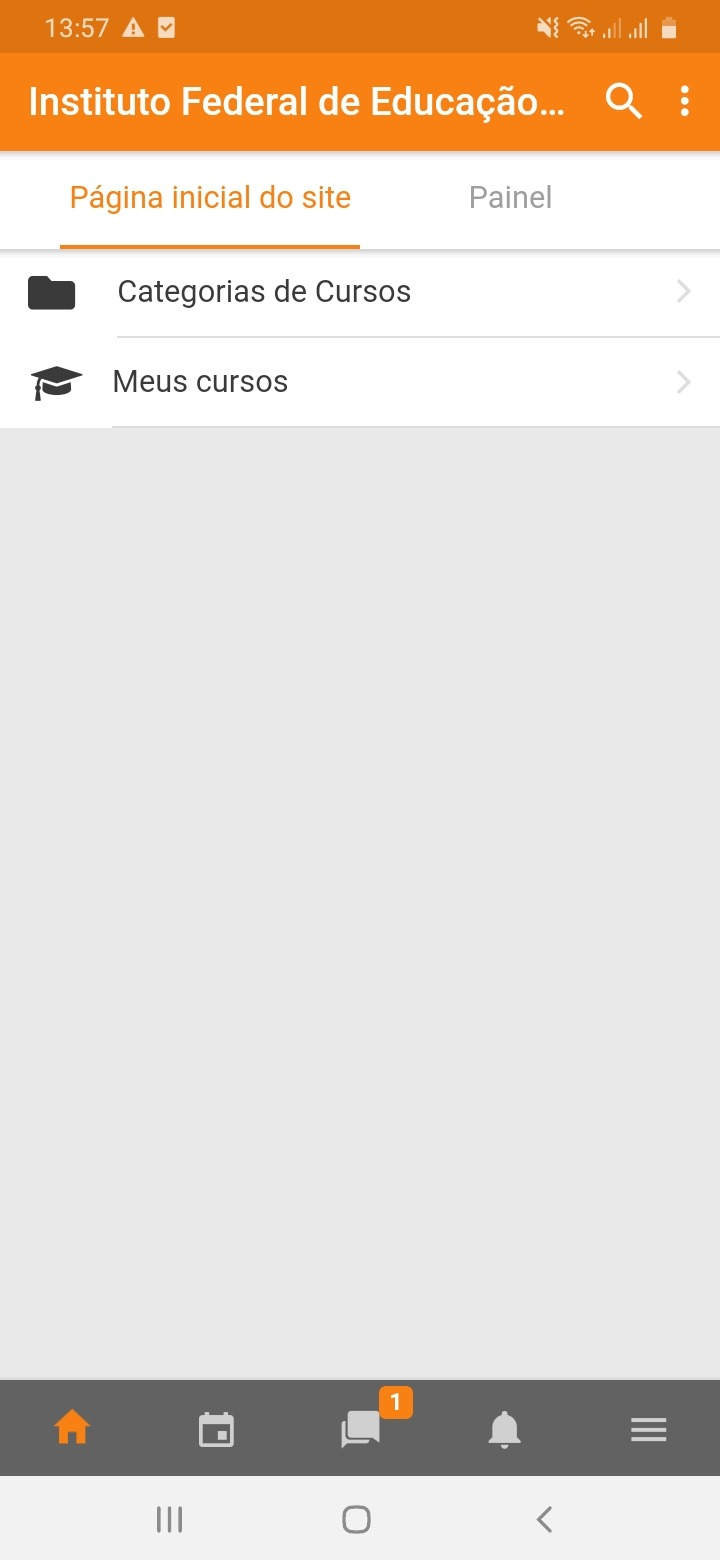 Com a abertura da pasta, aparecerá a listagem de cursos em que você está inscrito/a: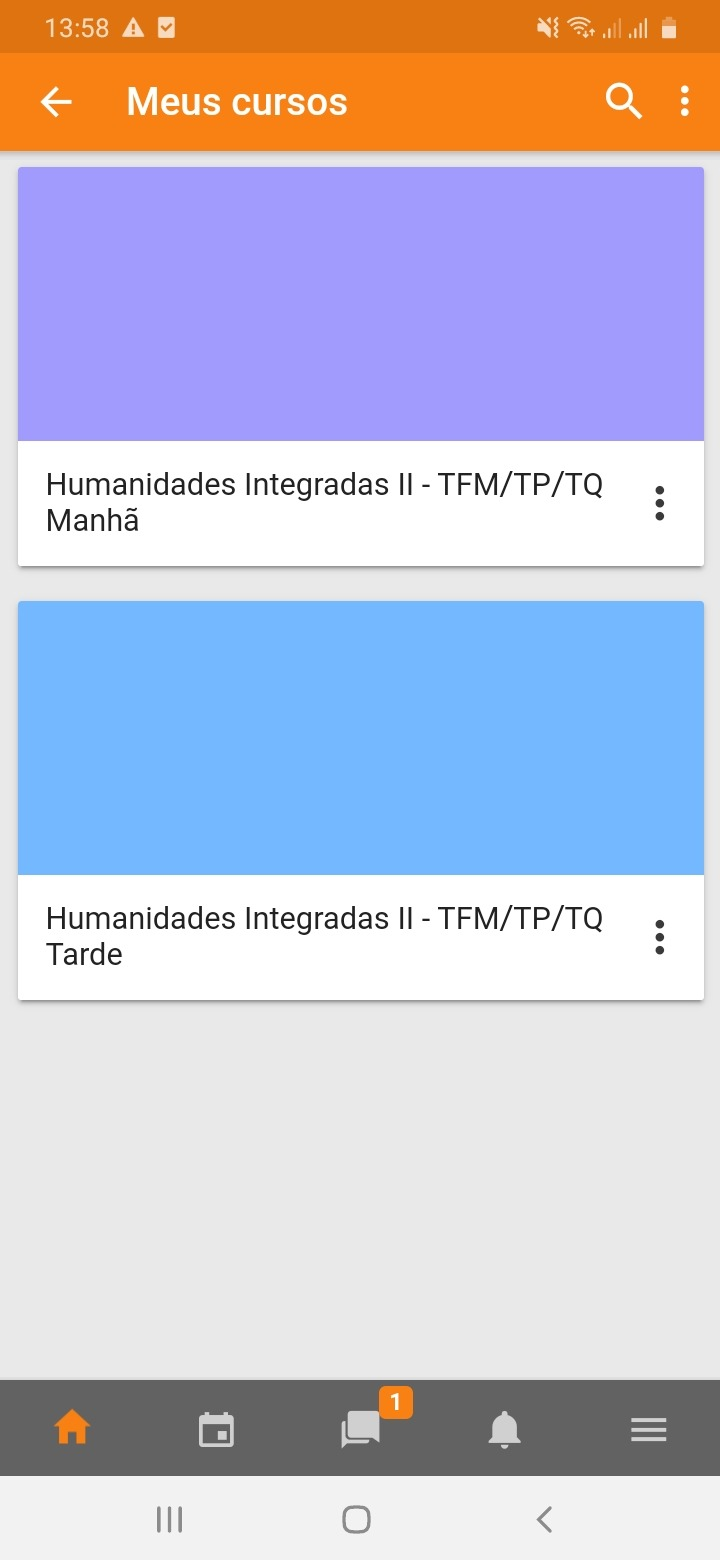 Ao selecionar um deles, poderá verificar todas as atividades, como textos, vídeos, entre outras abordagens pedagógicas. 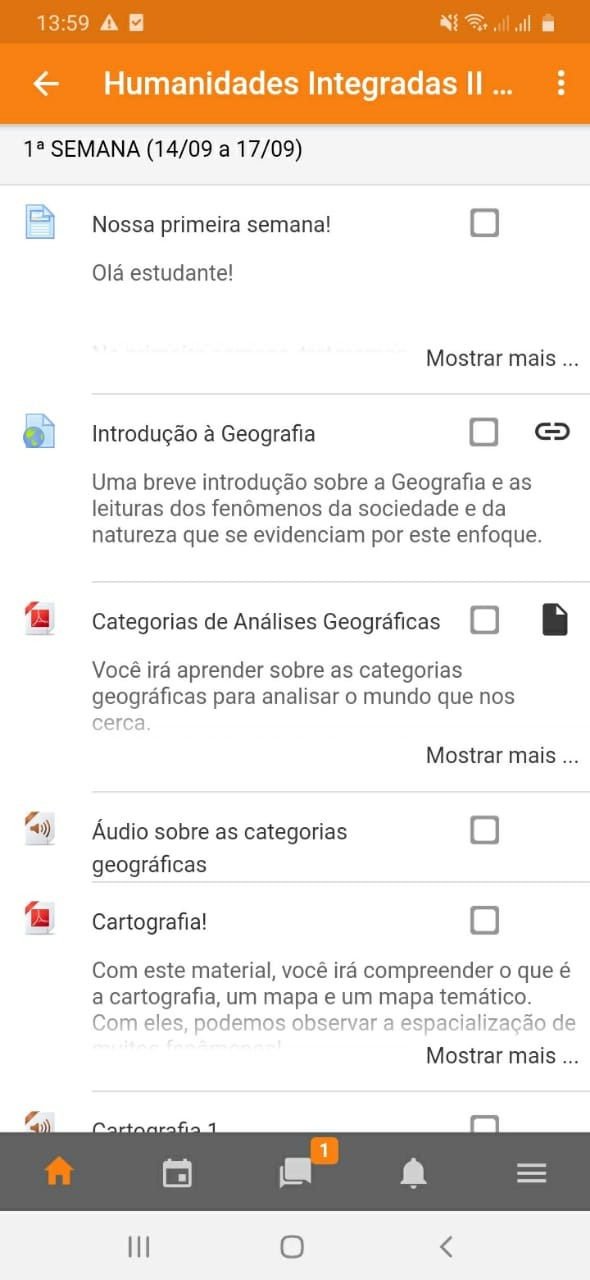 